РЕСПУБЛИКА ДАГЕСТАНГЛАВА МУНИЦИПАЛЬНОГО ОБРАЗОВАНИЯ«УНЦУКУЛЬСКИЙ РАЙОН»Индекс 368950  РД, пос. Шамилькала, ул.М.Дахадаева,3  тел.55-64-85 e-mail:mo_uncuk_raion@mail.ruП О С Т А Н О В Л Е Н И Еот «08» ноября 2016 г. № 117Об утверждении Положения "О порядке передачи муниципального имущества в оперативное управление муниципальным учреждениям"
       В целях повышения эффективности использования муниципального имущества, передаваемого в оперативное управление муниципальным учреждениям                                                       постановляю:      Утвердить Положение "О порядке передачи муниципального имущества в оперативное управление муниципальным казенным предприятиям и муниципальным учреждениям МО «Унцукульский район»". (прилагается).
Глава  МО«Унцукульский район»                                                             И. Нурмагомедов Исп. Малламагомедов М.М.                                                                                                                         Приложение                                                                                                                    к постановлению главы  МО «Унцукульский район»
от «   » _____20___ г. № ____
Положение "О порядке передачи муниципального имущества в оперативное управление муниципальным казенным предприятиям и муниципальным учреждениям МО «Унцукульский район»"Общие положения1.1. Настоящее Положение определяет порядок возникновения, осуществления и прекращения права оперативного управления муниципальным имуществом МО «Унцукульский район».
1.2. Муниципальное имущество может быть закреплено на праве оперативного управления за муниципальными казенными предприятиями (далее - Казенное предприятие) и за муниципальными учреждениями (далее - Учреждение), которые в соответствии с целями своей деятельности, заданиями собственника и назначением закрепленного за ними имущества осуществляют права владения, пользования и распоряжения этим имуществом в пределах, установленных действующим законодательством, настоящим Положением, уставом Казенного предприятия или Учреждения и договором о порядке использования муниципального имущества, закрепленного за Казенным предприятием или Учреждением на праве оперативного управления.
1.3. Передачу муниципального имущества в оперативное управление Казенным предприятиям и Учреждениям от имени МО «Унцукульский район» осуществляет орган местного самоуправления МО «Унцукульский район»  МКУ служба земельно-кадастровых и имущественных отношений .1.4. В оперативное управление могут передаваться здания, сооружения, нежилые помещения, оборудование, транспортные средства, инвентарь, иное имущество, предназначенное для осуществления видов деятельности, указанных в уставе Казенного предприятия и Учреждения.
1.5. Плоды, продукция и доходы от использования имущества, находящегося в оперативном управлении, а также имущество, приобретенное Казенным предприятием и Учреждением по договору или иным основаниям являются муниципальной собственностью и поступают в оперативное управление Казенного предприятия и Учреждения в порядке, установленном действующим законодательством для приобретения права собственности.Порядок приобретения права оперативного управления2.1. Для получения имущества в оперативное управление при создании Казенного предприятия или Учреждения предоставляют МКУ «Служба земельно-кадастровых и имущественных отношений» следующие документы:
а) Устав Казенного предприятия или Учреждения;
б) сведения о запрашиваемом имуществе по форме, утверждаемой МКУ «Служба земельно-кадастровых и имущественных отношений» для каждого вида имущества, передаваемого в оперативное управление;
в) передаточный акт или разделительный баланс (в случае, если Казенное предприятие или Учреждение создается в порядке реорганизации).
2.2. В течение 30 дней со дня получения документов, указанных в пункте 2.1 настоящего Положения, собственник муниципального имущества издает распоряжение о закреплении за Казенным предприятием или Учреждением муниципального имущества на праве оперативного управления.
Собственник муниципального имущества  и Казенное предприятие или Учреждение в течение 10 дней со дня принятия соответствующего распоряжения заключают договор о порядке использования муниципального имущества, закрепленного за Казенным предприятием или Учреждением на праве оперативного управления. 2.3. На основании указанных в пункте 2.2 настоящего Положения распоряжений собственника муниципального имущества  и договора имущество передается Казенному предприятию или Учреждению по акту приема-передачи. Форма акта приема-передачи утверждается МКУ «Служба земельно-кадастровых и имущественных отношений».
2.4. Право оперативного управления движимым имуществом возникает у Казенного предприятия или Учреждения с момента подписания акта приема-передачи имущества.
2.5. Право оперативного управления недвижимым имуществом возникает с момента его государственной регистрации, которая осуществляется Казенным предприятием и Учреждением самостоятельно. 2.6. В случае дополнительного предоставления Казенному предприятию и Учреждению имущества в оперативное управление в процессе его деятельности данное Казенное предприятие и Учреждение представляет в МКУ «Служба земельно-кадастровых и имущественных отношений» следующие документы:
а) заявление о предоставлении имущества в оперативное управление, подписанное руководителем Казенного предприятия и Учреждения, заверенное печатью Казенного предприятия и Учреждения и согласованное с балансодержателем данного имущества;
б) документы, содержащие сведения об имуществе по перечню, утверждаемому МКУ «Служба земельно-кадастровых и имущественных» для каждого вида имущества, передаваемого в оперативное управление.
2.7. В течение 30 дней со дня получения документов, указанных в пункте 2.6 настоящего Положения, собственник муниципального имущества издает распоряжение о закреплении за Казенным предприятием или Учреждением муниципального имущества на праве оперативного управления.МКУ «Служба земельно-кадастровых и имущественных отношений»  и Казенное предприятие или Учреждение в течение 10 дней со дня принятия соответствующего распоряжения заключают дополнительное соглашение к договору о порядке использования муниципального имущества, закрепленного за Казенным предприятием или Учреждением на праве оперативного управления. 3. Порядок использования имущества, принадлежащего Учреждению на праве оперативного управления3.1. Имущество, закрепленное за Казенным предприятием и Учреждением на праве оперативного управления, учитывается на его балансе в соответствии с требованиями действующего законодательства.
3.2. Страхование имущества, принадлежащего Казенному предприятию и Учреждению на праве оперативного управления, осуществляется им в случаях и порядке, установленных законодательством, за счет средств, выделенных ему на эти цели по смете из бюджета.
3.3. Казенное предприятие и Учреждение, за которыми имущество закреплено на праве оперативного управления, владеют, пользуются этим имуществом в пределах, установленных законом, в соответствии с целями своей деятельности, назначением этого имущества и, если иное не установлено законом, распоряжаются этим имуществом с согласия собственника муниципального имущества. 3.4. Списание муниципального имущества, закрепленного на праве оперативного управления за Казенным предприятием или Учреждением осуществляется с согласия собственника имущества.3.5. В случаях, предусмотренных договором о порядке использования муниципального имущества, закрепленного за Казенным предприятием или Учреждением на праве оперативного управления: а) Казенное предприятие или Учреждение участвует в расходах на содержание и ремонт общего имущества здания, в котором расположено закрепленное за ним на праве оперативного управления нежилое помещение, соразмерно доле занимаемого нежилого помещения в праве общей собственности на общее имущество в данном здании;
б) Казенное предприятие или Учреждение несет бремя содержания объекта культурного наследия, признанного таковым в соответствии с действующим законодательством Российской Федерации, в котором расположено закрепленное за ним на праве оперативного управления помещение, соразмерно доле занимаемого нежилого помещения в праве общей собственности на общее имущество в данном здании, в том числе за счет собственных средств осуществляет оформление охранного обязательства в органах исполнительной власти Республики Дагестан по государственной охране объектов культурного наследия.Прекращение права оперативного управления4.1. Право оперативного управления на имущество прекращается по основаниям и в порядке, предусмотренном действующим законодательством для прекращения права собственности, а также в следующих случаях:
а) в случае ликвидации Казенного предприятия и Учреждения;
б) в случае списания изношенного или морально устаревшего имущества;
в) в случае изъятия излишнего, неиспользуемого либо используемого не по назначению имущества по распоряжению собственника муниципального имущества.
4.2. Распоряжение собственника муниципального имущества об изъятии излишнего, неиспользуемого либо используемого не по назначению имущества из оперативного управления может быть принято на основании одного из следующих документов:
а) заявления Казенного предприятия и Учреждения об отказе от использования имущества;
б) акта проверки использования Казенным предприятием и Учреждением имущества, закрепленного за ним на праве оперативного управления, которым установлены факты неиспользования имущества или его использования не по целевому назначению;
Проверки использования Казенным предприятием и Учреждением имущества, закрепленного за ним на праве оперативного управления, проводятся комиссией, порядок формирования и деятельности которой определяется собственником муниципального имущества.
4.3. Распоряжение собственника муниципального имущества об изъятии излишнего, неиспользуемого либо используемого не по назначению имущества из оперативного управления может быть обжаловано в порядке, установленном законодательством.
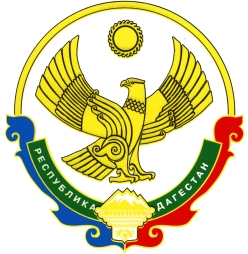 